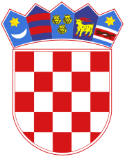       REPUBLIKA HRVATSKA  OPĆINSKI SUD U PULI-POLA URED PREDSJEDNIKA SUDAKranjčevićeva 8,52100 Pula-Pola  Komisija za provedbu javnog  natječaja za prijam u državnu službu  Broj: 7 Su-416/2022Pula-Pola, 18. listopada 2022.OPĆINSKI SUD U PULI-POLA		http://sudovi.pravosudje.hr/ospuputem: informatika@ospu.pravosudje.hr PREDMET: Obavijest kandidatima                      - dostavlja se U privitku dostavljamo Obavijest kandidatima/kinjama o danu održavanja i načinu provedbe postupka testiranja za prijam u državnu službu na neodređeno vrijeme ovlaštenog zemljišnoknjižnog referenta II vrste (m/ž) – 1 izvršitelj, koje će se održati dana 24. listopada 2022., a povodom Javnog natječaja objavljenog u "Narodnim novinama" br. 110/2022 od 23. rujna 2022., uz zamolbu za objavom iste na našoj sudskoj web-stranici.Napominjemo da sukladno određenim uvjetima iz Javnog natječaja vrijeme i mjesto održavanja testiranja objaviti će se najmanje pet dana prije dana određenog za testiranje, na web stranici Ministarstva pravosuđa i uprave te Općinskog suda u Puli-Pola.	S poštovanjem,                                                               Komisija za provedbu javnog natječaja				                           za prijam u državnu službu                                                                                 Predsjednik Komisije:	                                                              Bojan Radolović, v.r.